能力指標：9-s-11說明：正多邊形有內切圓與外接圓，且它們為同心圓。正六邊形可等分成六個正三角形。能理解正多邊形的線對稱性質(依邊數之奇偶而有不同)。學習單-1班級：                                座號：                                       姓名：                                     一、請依照題意判斷，並將正確的答案填入空格中：二、已知為正三角形，O點為外心，，則：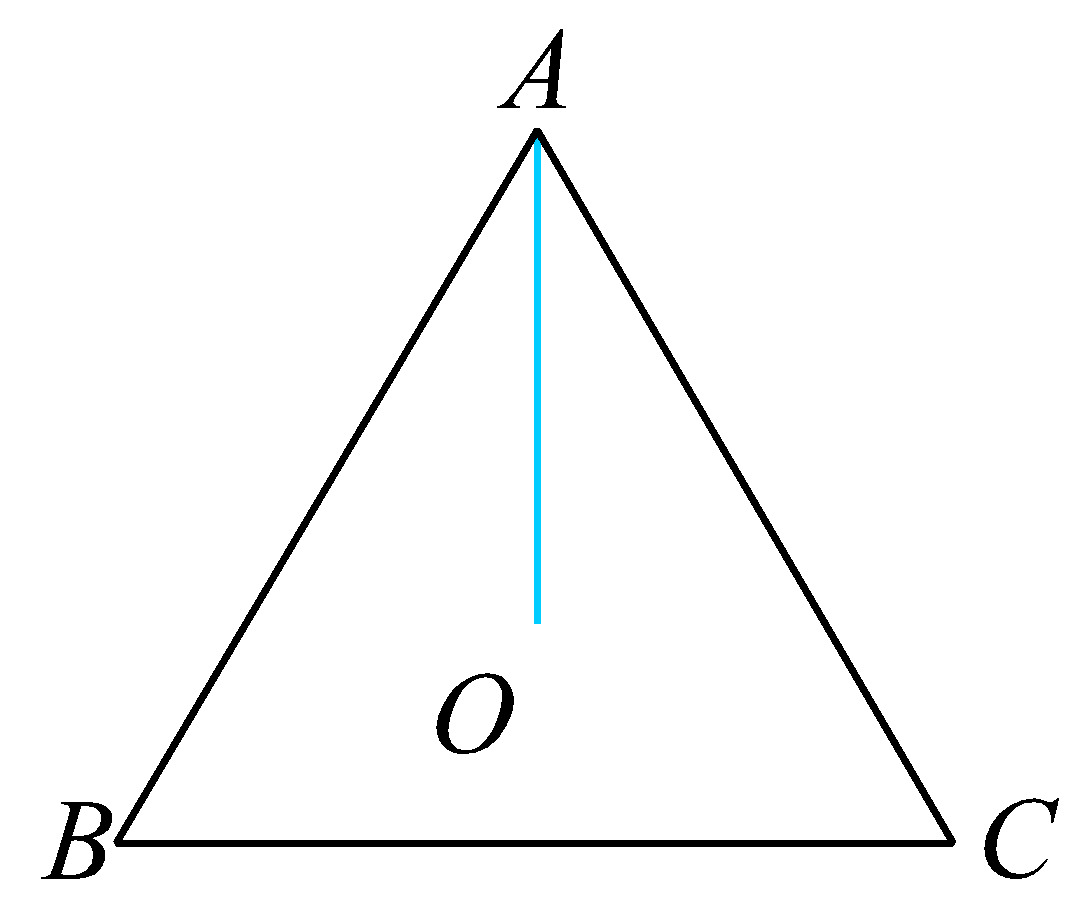 1. O點除了是的外心外，也是的                    心。2.                         。3.的面積                    。三、如圖，正六邊形ABCDEF中，I點為內心，，則：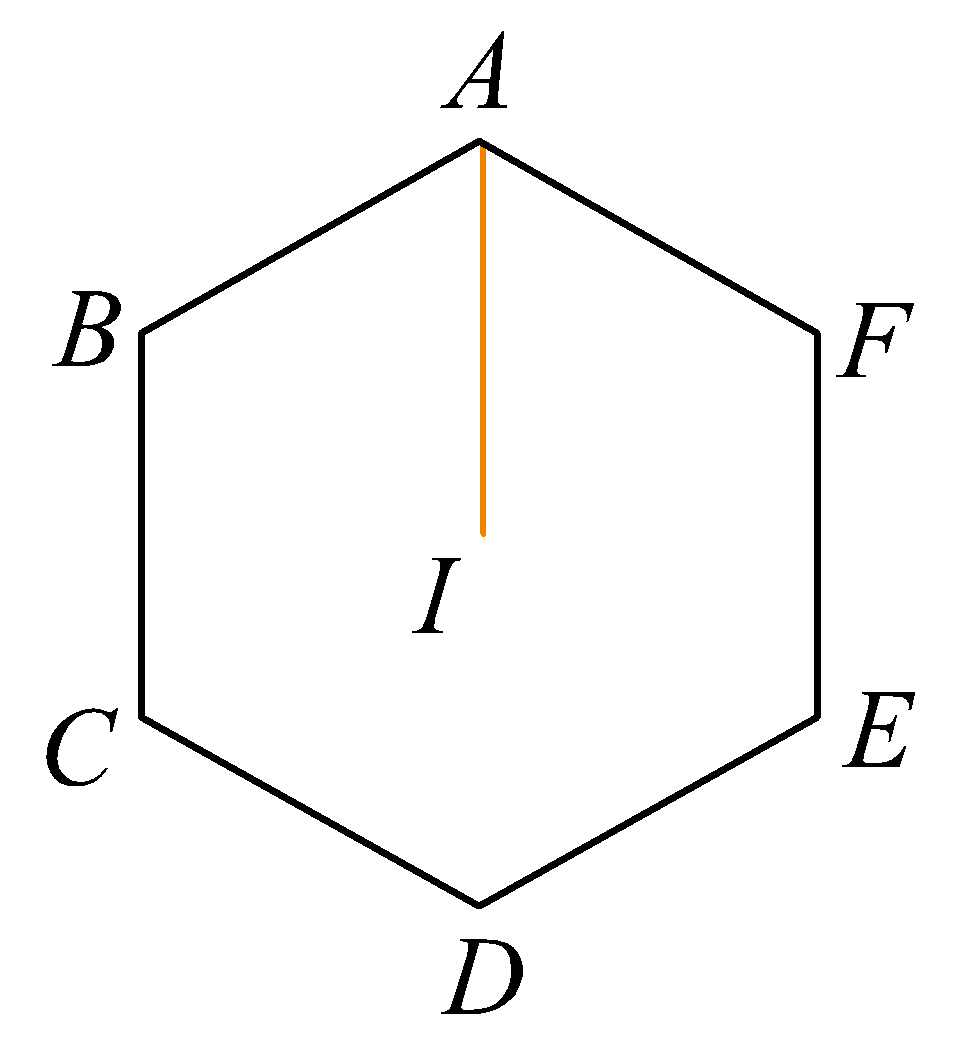 1.為                         形。2.正六邊形ABCDEF的面積                         。學習單-2班級：                                座號：                                       姓名：                                     一、單選題：二、如圖，和皆是正三角形，已知，為的外心，為的內心，則：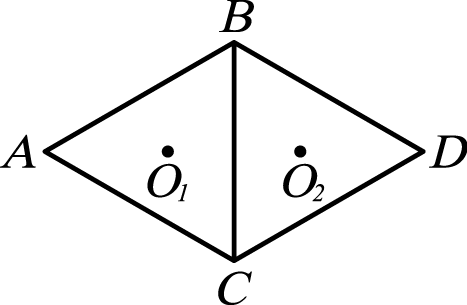 1.的高                    。2.                    。3.                    。4.的外接圓半徑                    。5.的內切圓半徑                    。三、如圖，已知正六邊形ABCDEF的邊長為6，則：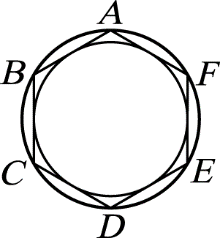 1.正六邊形ABCDEF的內切圓半徑                    。2.正六邊形ABCDEF的外接圓半徑                    。3.正六邊形ABCDEF的內切圓與外接圓的面積比             :             。學習單-3班級：                                座號：                                       姓名：                                     一、如圖，已知正六邊形ABCDEF外接圓的直徑為20公分，則：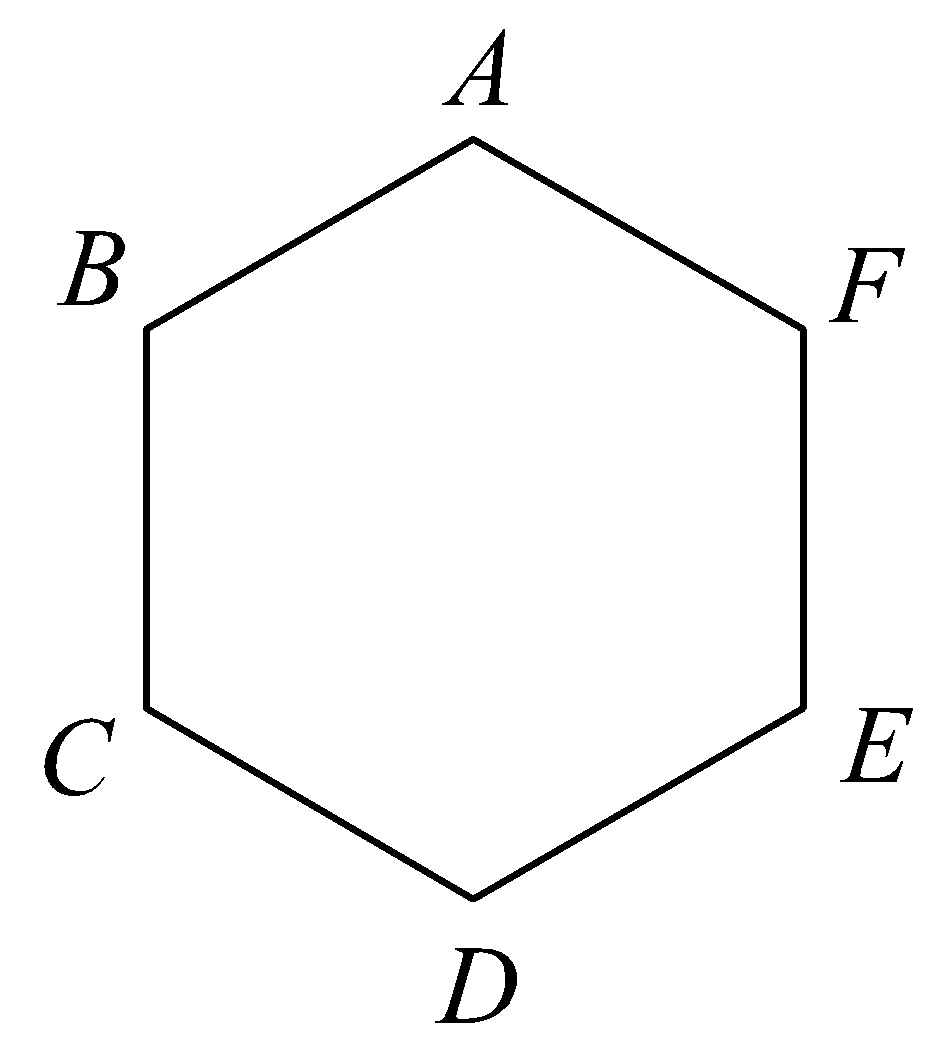 1.正六邊形ABCDEF的周長                    公分。2.正六邊形ABCDEF的面積                    平方公分。3.正六邊形ABCDEF的內切圓半徑                    公分。二、如圖，為正三角形，其外接圓的面積為，則內切圓的面積                    。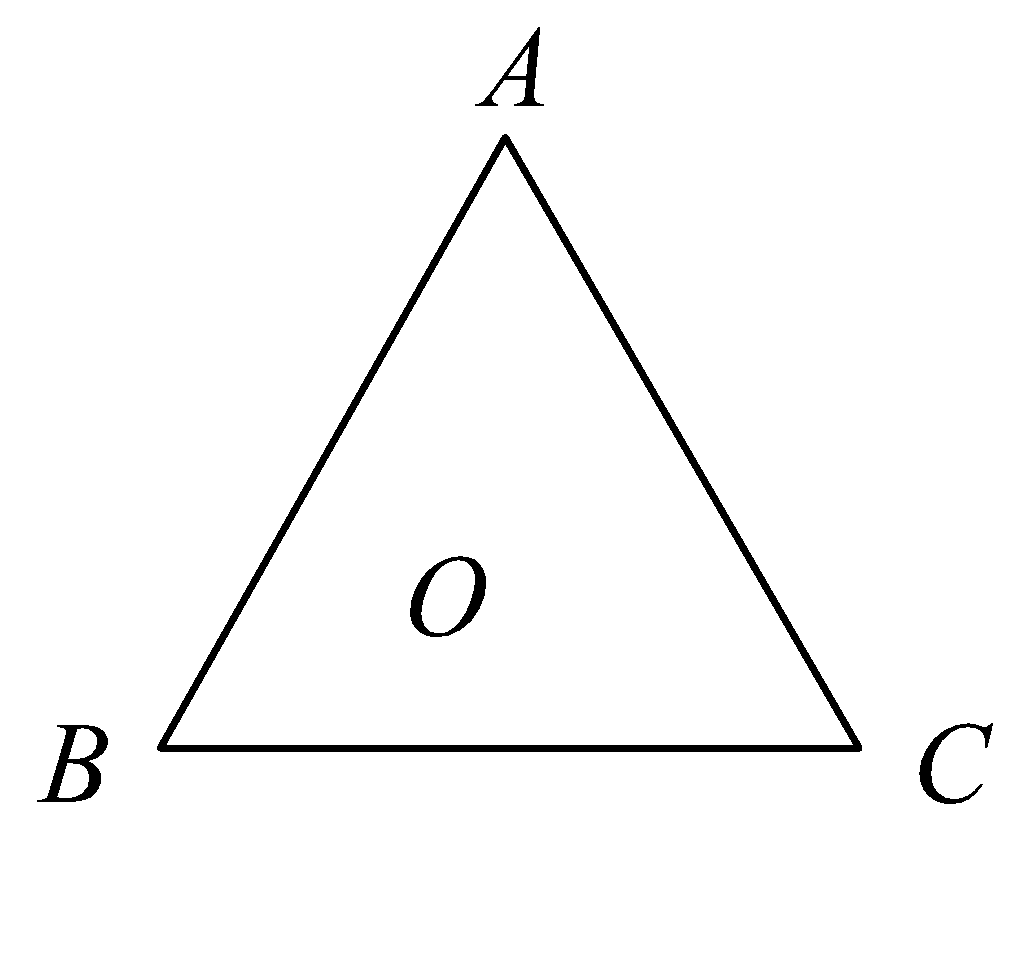 三、如圖，G點為正方形ABCD的重心，N在其外接圓上，於M點，若正方形ABCD的邊長為10，則：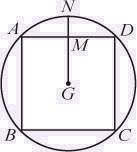 1. 正方形ABCD內切圓的半徑                    。2. 正方形ABCD外接圓的半徑                    。3.                    。四、小智想在一個邊長為18公分的正三角形紙卡上剪出一個最大的圓形，則：1. 此圓為正三角形的什麼圓？答：                    (請填外接圓或是內切圓)。2. 此圓的半徑                    。9-s-11能理解正多邊形的幾何性質(含線對稱、內切圓、外接圓)。S-4-08S-4-13S-4-17能力指標下修建議教學影片協作設計人9-s-11正多邊形的內心與外心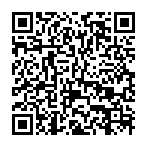 正多邊形的內心與外心之例題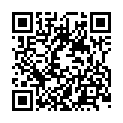 瑞穗國中 張依庭1.若一正多邊形邊數是奇數時，其對稱軸是各邊的                         ，同時也是各內角的                         。2.若一正多邊形邊數是偶數時，其對稱軸是各邊的                         或是各內角的                         。3.正多邊形必有外接圓、內切圓，且此兩圓為                    圓。4.正六邊形可等分成六個                    形。5.何種三角形的外心、內心、重心在同一點上？答：                    。(          )1.下列各選項中的敘述，何者錯誤？(A)若一三角形的外接圓圓心與內切圓圓心重合，則此三角形為正三角形(B)若一三角形的重心與外心重合，則此三角形為正三角形(C)若一三角形的外心，落在三角形外部，則此三角形為銳角三角形(D)若一三角形的某一中線與垂線重合，則此三角形為等腰三角形(          )2.設I點為正三角形ABC的內心，O點為正三角形ABC的外心，若的面積為平方單位，的面積為平方單位，則下列何者正確？(A)     (B)     (C)     (D)(          )3.關於正多邊形的性質，下列敘述何者錯誤？(A)正七邊形必有內心(B)正多邊形必有外心(C)正多邊形必有外接圓、內切圓，且它們為同心圓(D)若要找正八邊形的所有對稱軸，只要找此正八邊形各邊的中垂線即可